Q2 writing rubric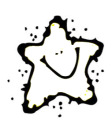 Name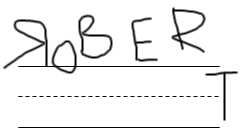 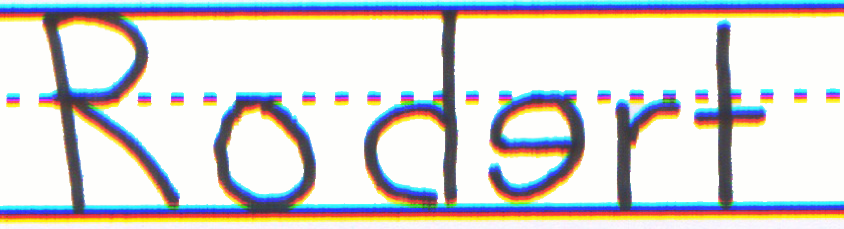 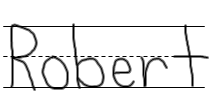 Picture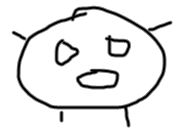 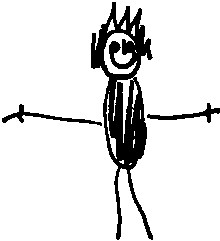 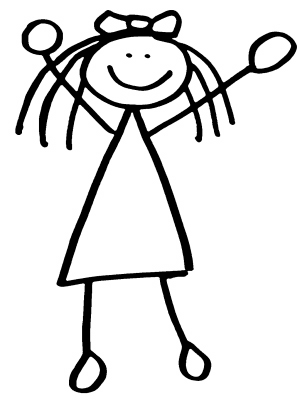 Coloring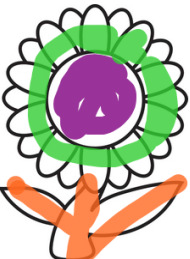 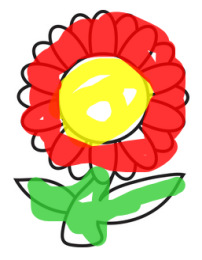 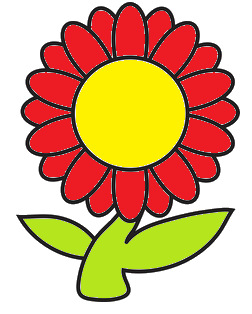 Writing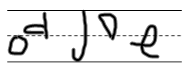 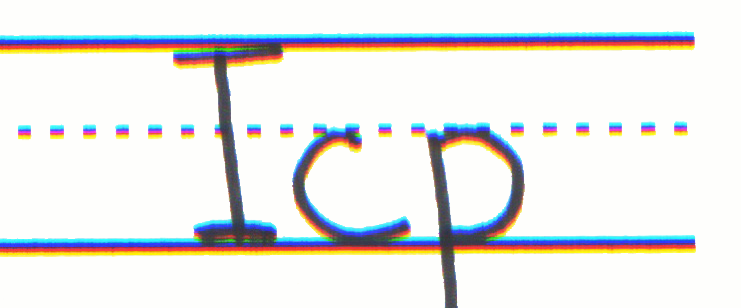 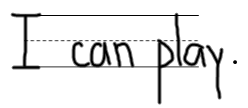 